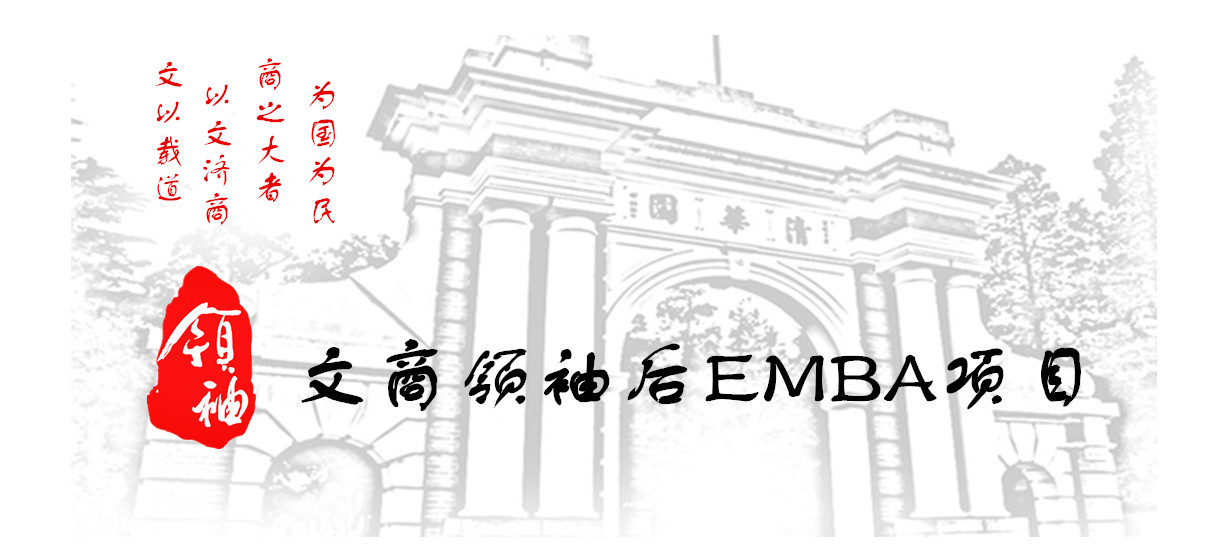 ▍项目介绍文以载道，以文济商，商之大者，为国为民。欲成大商者，需具备高瞻远瞩之目光，通透历史之深邃，以及广博视野与宏大胸怀。故当今拥鸿志之精英，当勤勉于学、文理兼修、观大势、通大道、晓大史、方振兴大业，乃成“大家”。十年闻道，格物致知，商海驰骋，百战归来，处在变革的时代、尤为需要慎想缜思，远见卓识。富有“自强不息、厚德载物”精神的清华人集十年EMBA教育之实践，不断开拓进取、与时具进、勇于创新，国内首开“文商后EMBA”教育之先河，秉清华之精神，融华夏之智慧，协力商界人士成为 “新一代文商领袖”，福泽社稷苍生。* 大学四年：点化之道，勤于闻道* 硕士三年：利器之道，因势利导* 百战归来：慎想缜思，远见卓识▍项目定位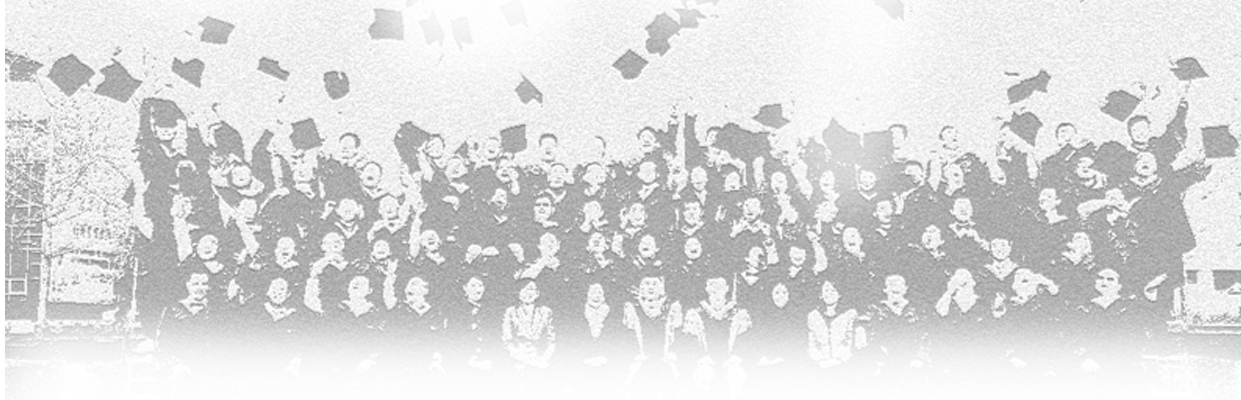   ♦ 以文商为特色：以俯瞰东西方文化视角，体悟传统文化智慧，透    视现代商业真理！  ♦ 贯大商之精神：把个人成功、社会进步、国家昌盛统一作为孜孜      以求的至高境界！▍项目价值  ♦ 云集权威明师大家  ♦ 凝聚中国精英力量  ♦ 汲取中西人文精华  ♦ 汇聚全球发展视野  ♦ 私塾对谈多方关怀▍课程对象  ♦ 热爱中国传统文化，个人资产一千万以上；    ♦ 具备企业家精神，深耕实践而又有思想活力；  ♦ EMBA之后，希望再延续、再提升、再超越；  ♦ 具备10-15年管理工作经验社会各界佼佼者；▍核心专题一、中华文化—文脉根基  ♦ 中国文化的根本精神 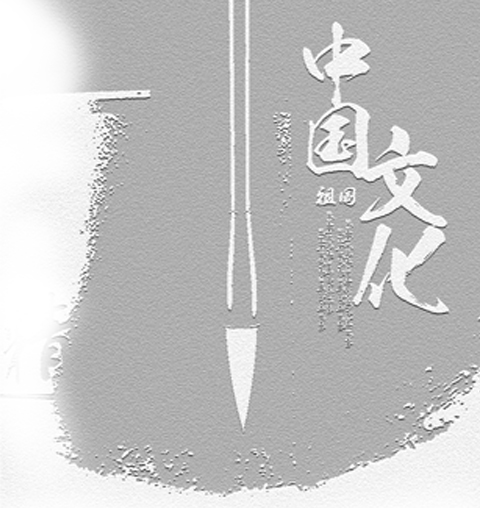   ♦ 儒家精神与修身治世   ♦ 佛教精神：《金刚经》解读   ♦ 道家思想：《道德经》解读  ♦ 以古鉴今《资治通鉴》选读  ♦《易经》与决策思维▍辅导老师             楼宇烈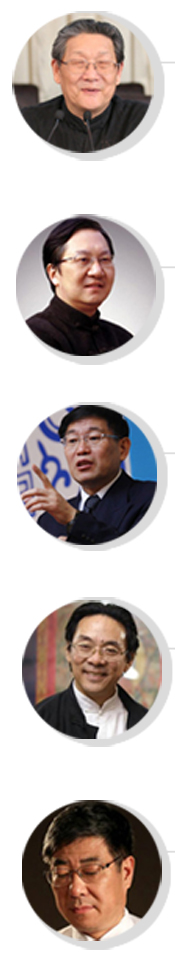                   当代国学大家，知名传统文化学者，全国宗教协会顾问，国际儒学联合                   会顾问。张其成                  著名医学家，易学专家，北京中医药大学管理学院院长，教授。十二届                  全国政协委员。张国刚                  清华大学历史系教授、博士生导师，中国中外关系学会副会长，长江学                  者特聘教授。  于晓非著名佛教文化研究专家、印度宗教研究专家，中央党校教授，在宗教界                  享有极高声誉。  徐小跃  南京图书馆馆长，南京大学中华文化研究院副院长，老子道学文化研究会常务副会长▍核心专题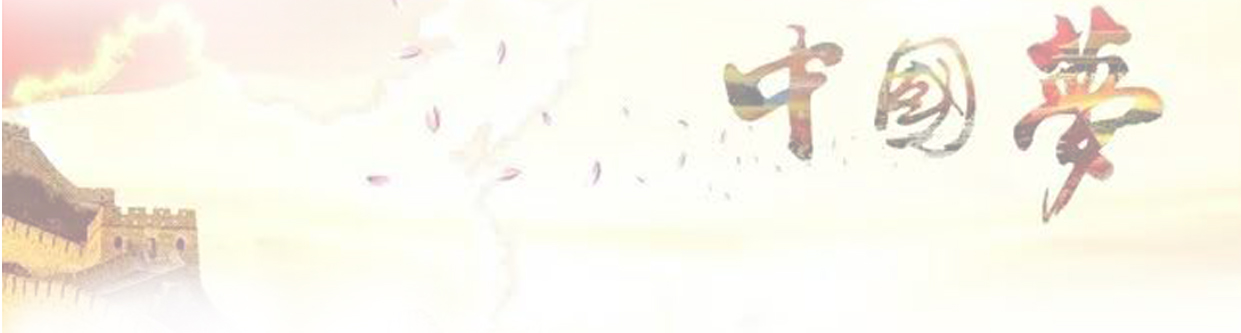 二、中国战略—领袖视野  ♦ 中国经济60年：回顾与展望    ♦ 世界金融形势与我国货币政策   ♦ 当前社会热点与经济转变增长     ♦ 一带一路下的新合作机遇      ♦ 中国新型城镇化道路   ♦ 中国梦-国家战略与文化复兴▍辅导老师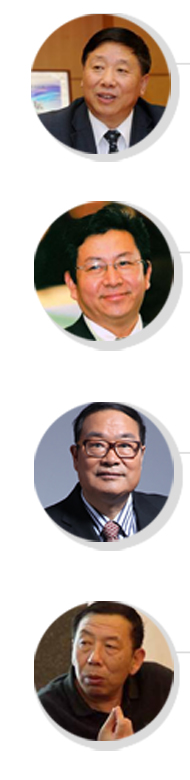 叶小文十八届中央委员，全国政协文史和学习委员会副主任，曾任中央社会主义学院书记，第一副院长（正部级）。研究领域：哲学、社会学、宗教学。何茂春国务院参事，清华大学经济外交研究中心主任，教授，博士生导师。魏  杰著名经济学家，教授，清华大学中国经济研究中心主任，中国国有资产管理学会副会长。孙立平我国当代著名社会学家、学者，清华大学社会学系教授，博士生导师▍核心专题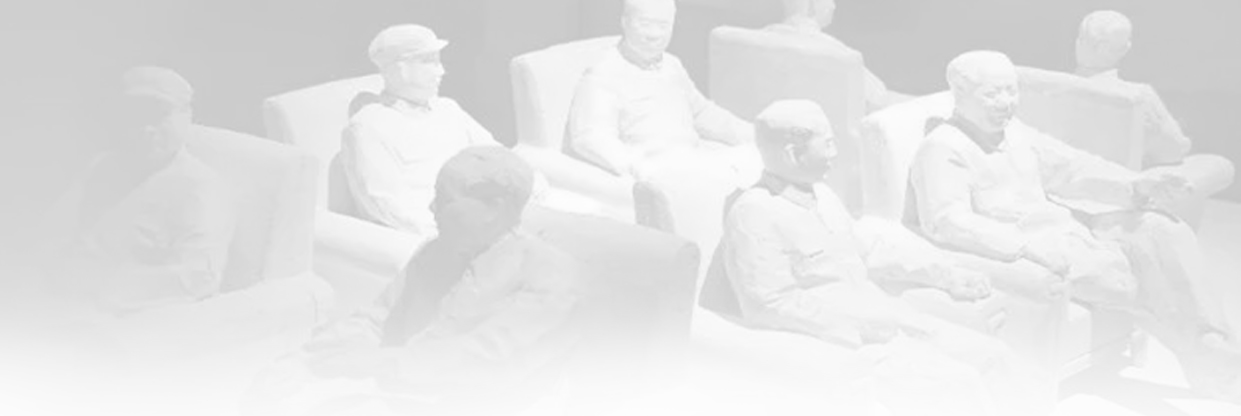 三、哲思明辨—领袖智慧  ♦ 哲学智慧与人生思考  ♦ 阳明心学的现代应用  ♦ 曾国藩管理方略  ♦ 毛泽东思想与领导韬略  ♦ 中华商道智慧▍辅导老师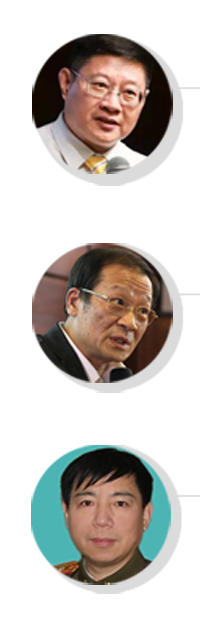 李  晓中国商业史学会副会长，中国政法大学商学院教授，博士生导师，副院长。CCTV百家讲堂主讲人。董  平中国孔子学会副会长，国际阳明学研究中心常务副主任，浙江大学教授，博士生导师。                      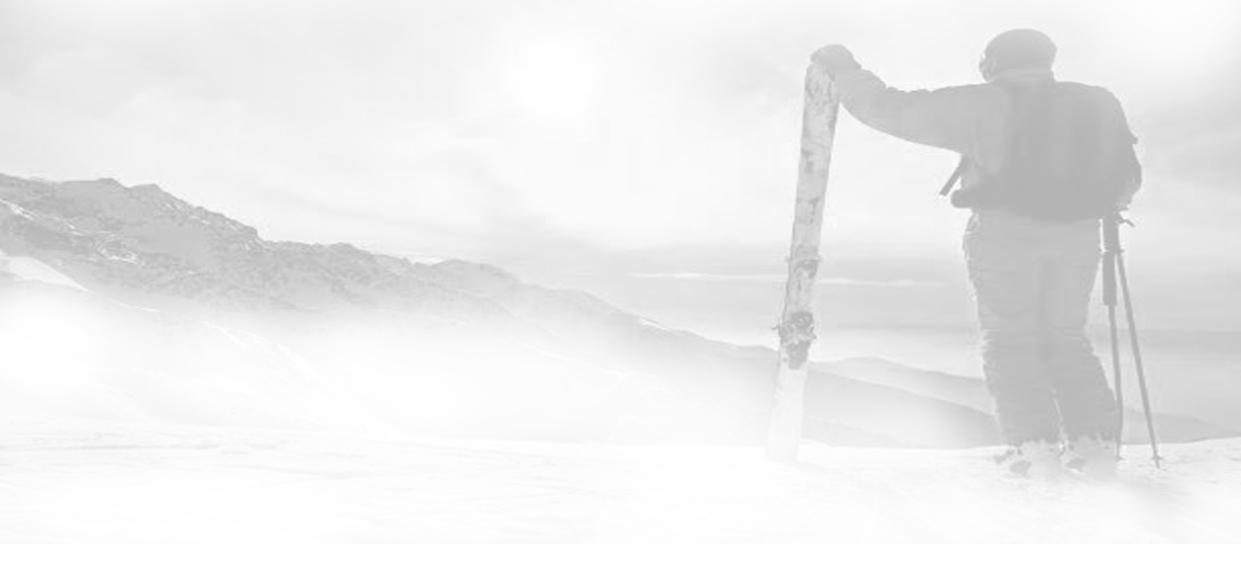 江  英中国军事科学院研究员，博士生导师，大校军衔，中央政治局集体学习授课人。主要研究：毛泽东思想、战略学。▍核心专题四、大艺大美—强者有为  ♦ 古诗词鉴赏与人文素养提升  ♦ 走近音乐的世界  ♦ 中国书法与绘画的艺术追求  ♦ 黄帝内经与养生智慧  ♦ 商业伦理与企业家精神▍辅导老师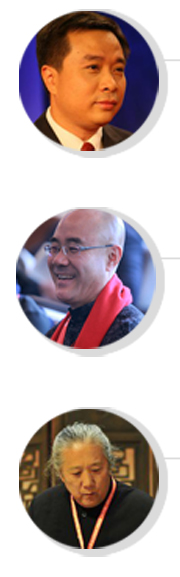 康  震北京师范大学文学院教授、博士生导师。研究方向：中国古代文学，中国古代诗词散文，唐宋文学。王育琨清华大学中国企业家思想研究中心主任，《经理人》、《商界评论》等多家媒体专栏作家。杨  青著名古琴家、音乐教育家，国际中国音乐家联合会副主席，国际古琴学会常务副会长。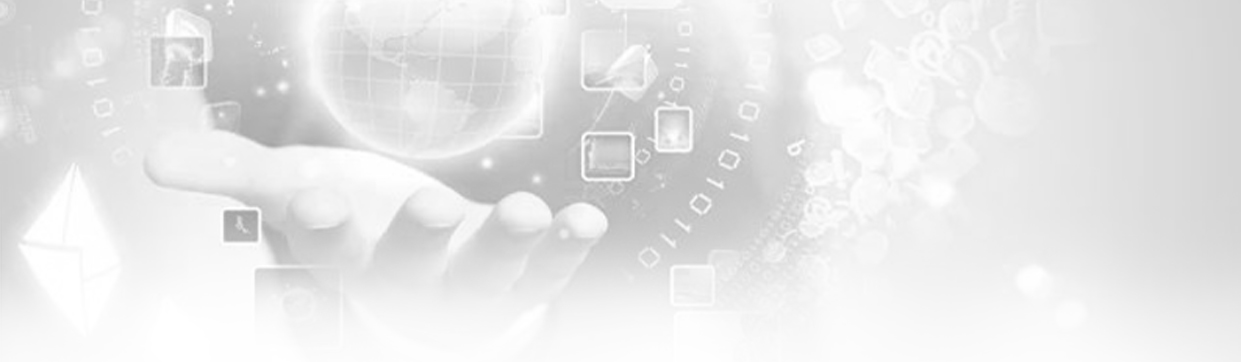 ▍核心专题五、科技前沿—资本发展  ♦ 移动互联下的产业颠覆  ♦ 中国制造2.0向4.0跨越  ♦ 金融战略与商业模式创新  ♦ 资本顶层设计▍辅导老师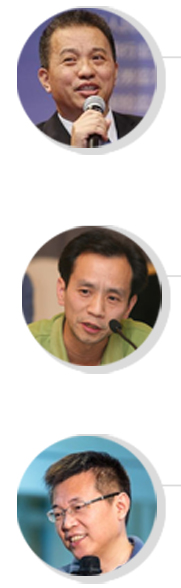 龙军生中西智库的高端金融专家，北京大学光华管理学院教授。研究方向：产业升级、竞争战略，电子商务为基础的经营策略。朱武祥著名金融学家，商业模式专家，清华大学教授，博士生导师。研究方向：公司金融与资本市场。周  立资本顶层设计专家，清华大学教授，曾任清华大学科技开发部主任，多     家上市公司独立董事。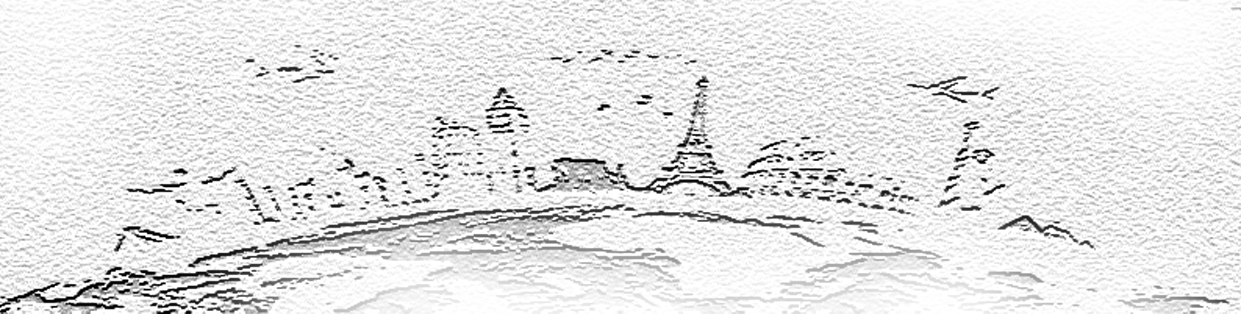 ▍核心专题六、游学论坛-智者同行  ♦ 游学考察-与世界同步  ♦ 文商论坛-中国经济形势研判  ♦ 文商论坛-变革时代的坚守与创新  ♦ 文商论坛-财富传承与管理之道▍学习收获♦ 博观社会、科技、经济、历史、国学，约取“大业厚德”；♦ 上下五千年，纵横数万里，融古今中西智慧精华之绝学；♦ 认识中国，鸟瞰世界，重识自我，体悟个人与环境最佳互动之道；♦ 解领袖之惑，探常人不甚深究之问题，育纵观天下之灵动思维方式；♦ 倡互学之精神，寓学于行，善思善行，乃成我者之商业哲学。▍授课地点  北京 • 清华园▍学习安排  学制两年，每2个月学习一次，每次集中学习3天（周五至周日）。▍学习费用  人民币158000元/人（含学费、讲义、教材，不含食宿及往返交通费用）。▍收费方式  入学前由优清商学院财务部统一收取，学费到帐后统一开具培训费发票。▍学业证书  通过全部课程及论文考核后且成绩优秀者，可获得学院认证的《中国文商后EMBA商业领袖项目》学业证书。▍报名流程  推荐申请—中心审核—录取通知—安排上课。                                       百战归来，再聚清华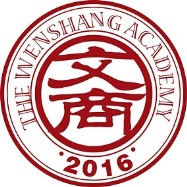 中国文商后EMBA高端项目报名表	1、基本情况1、基本情况1、基本情况1、基本情况1、基本情况1、基本情况1、基本情况1、基本情况1、基本情况1、基本情况1、基本情况1、基本情况1、基本情况1、基本情况姓    名中文名字                      如有英文名字请填写                   中文名字                      如有英文名字请填写                   中文名字                      如有英文名字请填写                   中文名字                      如有英文名字请填写                   中文名字                      如有英文名字请填写                   中文名字                      如有英文名字请填写                   中文名字                      如有英文名字请填写                   中文名字                      如有英文名字请填写                   中文名字                      如有英文名字请填写                   中文名字                      如有英文名字请填写                   中文名字                      如有英文名字请填写                   2寸彩色免冠照片2寸彩色免冠照片出生日期       年     月     日       年     月     日       年     月     日       年     月     日性    别性    别性    别□男      □女□男      □女□男      □女□男      □女2寸彩色免冠照片2寸彩色免冠照片籍    贯省（自治区/直辖市）                市（县）省（自治区/直辖市）                市（县）省（自治区/直辖市）                市（县）省（自治区/直辖市）                市（县）省（自治区/直辖市）                市（县）省（自治区/直辖市）                市（县）省（自治区/直辖市）                市（县）省（自治区/直辖市）                市（县）省（自治区/直辖市）                市（县）省（自治区/直辖市）                市（县）省（自治区/直辖市）                市（县）2寸彩色免冠照片2寸彩色免冠照片国    籍□中国   □其他____________□中国   □其他____________□中国   □其他____________□中国   □其他____________□中国   □其他____________婚姻状况婚姻状况婚姻状况□单身    □已婚□单身    □已婚□单身    □已婚2寸彩色免冠照片2寸彩色免冠照片民    族□汉族   □少数民族（请注明）________□汉族   □少数民族（请注明）________□汉族   □少数民族（请注明）________□汉族   □少数民族（请注明）________政治面貌政治面貌政治面貌政治面貌2寸彩色免冠照片2寸彩色免冠照片身份证件号    码类别：□身份证 □护照 □港澳台居民大陆通行证 □其他 （请注明）___________类别：□身份证 □护照 □港澳台居民大陆通行证 □其他 （请注明）___________类别：□身份证 □护照 □港澳台居民大陆通行证 □其他 （请注明）___________类别：□身份证 □护照 □港澳台居民大陆通行证 □其他 （请注明）___________类别：□身份证 □护照 □港澳台居民大陆通行证 □其他 （请注明）___________类别：□身份证 □护照 □港澳台居民大陆通行证 □其他 （请注明）___________类别：□身份证 □护照 □港澳台居民大陆通行证 □其他 （请注明）___________类别：□身份证 □护照 □港澳台居民大陆通行证 □其他 （请注明）___________类别：□身份证 □护照 □港澳台居民大陆通行证 □其他 （请注明）___________类别：□身份证 □护照 □港澳台居民大陆通行证 □其他 （请注明）___________类别：□身份证 □护照 □港澳台居民大陆通行证 □其他 （请注明）___________类别：□身份证 □护照 □港澳台居民大陆通行证 □其他 （请注明）___________类别：□身份证 □护照 □港澳台居民大陆通行证 □其他 （请注明）___________办公电话手    机手    机手    机家庭电话传    真传    真传    真E-mail请指定一位紧急联系人请指定一位紧急联系人请指定一位紧急联系人请指定一位紧急联系人请指定一位紧急联系人请指定一位紧急联系人请指定一位紧急联系人请指定一位紧急联系人请指定一位紧急联系人请指定一位紧急联系人请指定一位紧急联系人请指定一位紧急联系人请指定一位紧急联系人请指定一位紧急联系人姓   名性    别性    别性    别□先生           □女士□先生           □女士□先生           □女士□先生           □女士□先生           □女士□先生           □女士手    机电    话电    话电    话通讯住址邮   编2、工作背景2、工作背景2、工作背景2、工作背景2、工作背景2、工作背景2、工作背景2、工作背景2、工作背景2、工作背景2、工作背景2、工作背景2、工作背景2、工作背景工作经验全职工作时间             年                担任管理工作时间         年全职工作时间             年                担任管理工作时间         年全职工作时间             年                担任管理工作时间         年全职工作时间             年                担任管理工作时间         年全职工作时间             年                担任管理工作时间         年全职工作时间             年                担任管理工作时间         年全职工作时间             年                担任管理工作时间         年全职工作时间             年                担任管理工作时间         年全职工作时间             年                担任管理工作时间         年全职工作时间             年                担任管理工作时间         年全职工作时间             年                担任管理工作时间         年全职工作时间             年                担任管理工作时间         年全职工作时间             年                担任管理工作时间         年现任单位单位网址公司总资产公司上年销售额公司上年销售额公司上年销售额                     （亿元）                     （亿元）                     （亿元）                     （亿元）是否上市公司□  是             □  否      在                           证券交易所上市    股票代码                      □  是             □  否      在                           证券交易所上市    股票代码                      □  是             □  否      在                           证券交易所上市    股票代码                      □  是             □  否      在                           证券交易所上市    股票代码                      □  是             □  否      在                           证券交易所上市    股票代码                      □  是             □  否      在                           证券交易所上市    股票代码                      □  是             □  否      在                           证券交易所上市    股票代码                      □  是             □  否      在                           证券交易所上市    股票代码                      □  是             □  否      在                           证券交易所上市    股票代码                      □  是             □  否      在                           证券交易所上市    股票代码                      □  是             □  否      在                           证券交易所上市    股票代码                      □  是             □  否      在                           证券交易所上市    股票代码                      □  是             □  否      在                           证券交易所上市    股票代码                      雇员人数________ 人所在部门所在部门担任职务下属员工数___________ 人___________ 人___________ 人___________ 人___________ 人___________ 人掌管经费额度掌管经费额度掌管经费额度掌管经费额度掌管经费额度企业性质□国营   □民营   □外商独资   □中外合资   其它（请注明） __________□国营   □民营   □外商独资   □中外合资   其它（请注明） __________□国营   □民营   □外商独资   □中外合资   其它（请注明） __________□国营   □民营   □外商独资   □中外合资   其它（请注明） __________□国营   □民营   □外商独资   □中外合资   其它（请注明） __________□国营   □民营   □外商独资   □中外合资   其它（请注明） __________□国营   □民营   □外商独资   □中外合资   其它（请注明） __________□国营   □民营   □外商独资   □中外合资   其它（请注明） __________□国营   □民营   □外商独资   □中外合资   其它（请注明） __________□国营   □民营   □外商独资   □中外合资   其它（请注明） __________□国营   □民营   □外商独资   □中外合资   其它（请注明） __________股份制公司  □是  □否股份制公司  □是  □否现职单位所属行业现职单位所属行业现职单位所属行业现职单位所属行业现职单位所属行业现职单位所属行业现职单位所属行业现职单位所属行业现职单位所属行业现职单位所属行业现职单位所属行业现职单位所属行业现职单位所属行业现职单位所属行业请填写行业分类代码：___________制造、加工业						13.  计算机软硬件、互联网等信息技术和产品生产和服务(IT)电信基础设施建设和运营				14.  银行、证券和其它金融服务广告和公关服务						15.  管理等商业咨询服务法律服务							16.  宾馆等旅游服务业交通运输、物流配送、仓储和邮政服务	     17.  贸易和中介服务生物制药							18.  医疗卫生和社会福利零售、批发分销和其余商业服务			19.  文化艺术、娱乐和广播电影电视教育培训和科学研究					20.  出版、印刷业农、林、牧、渔业					     21.  房地产经营服务业房屋、道路及其余基础建设的建筑和设计	22.  电力、煤气及水的生产和供应业采掘、地质勘探和水利建设管理业		     23.  非赢利性机构组织党政事业部门和有关社会团体			24.  其它（请注明）____________请填写行业分类代码：___________制造、加工业						13.  计算机软硬件、互联网等信息技术和产品生产和服务(IT)电信基础设施建设和运营				14.  银行、证券和其它金融服务广告和公关服务						15.  管理等商业咨询服务法律服务							16.  宾馆等旅游服务业交通运输、物流配送、仓储和邮政服务	     17.  贸易和中介服务生物制药							18.  医疗卫生和社会福利零售、批发分销和其余商业服务			19.  文化艺术、娱乐和广播电影电视教育培训和科学研究					20.  出版、印刷业农、林、牧、渔业					     21.  房地产经营服务业房屋、道路及其余基础建设的建筑和设计	22.  电力、煤气及水的生产和供应业采掘、地质勘探和水利建设管理业		     23.  非赢利性机构组织党政事业部门和有关社会团体			24.  其它（请注明）____________请填写行业分类代码：___________制造、加工业						13.  计算机软硬件、互联网等信息技术和产品生产和服务(IT)电信基础设施建设和运营				14.  银行、证券和其它金融服务广告和公关服务						15.  管理等商业咨询服务法律服务							16.  宾馆等旅游服务业交通运输、物流配送、仓储和邮政服务	     17.  贸易和中介服务生物制药							18.  医疗卫生和社会福利零售、批发分销和其余商业服务			19.  文化艺术、娱乐和广播电影电视教育培训和科学研究					20.  出版、印刷业农、林、牧、渔业					     21.  房地产经营服务业房屋、道路及其余基础建设的建筑和设计	22.  电力、煤气及水的生产和供应业采掘、地质勘探和水利建设管理业		     23.  非赢利性机构组织党政事业部门和有关社会团体			24.  其它（请注明）____________请填写行业分类代码：___________制造、加工业						13.  计算机软硬件、互联网等信息技术和产品生产和服务(IT)电信基础设施建设和运营				14.  银行、证券和其它金融服务广告和公关服务						15.  管理等商业咨询服务法律服务							16.  宾馆等旅游服务业交通运输、物流配送、仓储和邮政服务	     17.  贸易和中介服务生物制药							18.  医疗卫生和社会福利零售、批发分销和其余商业服务			19.  文化艺术、娱乐和广播电影电视教育培训和科学研究					20.  出版、印刷业农、林、牧、渔业					     21.  房地产经营服务业房屋、道路及其余基础建设的建筑和设计	22.  电力、煤气及水的生产和供应业采掘、地质勘探和水利建设管理业		     23.  非赢利性机构组织党政事业部门和有关社会团体			24.  其它（请注明）____________请填写行业分类代码：___________制造、加工业						13.  计算机软硬件、互联网等信息技术和产品生产和服务(IT)电信基础设施建设和运营				14.  银行、证券和其它金融服务广告和公关服务						15.  管理等商业咨询服务法律服务							16.  宾馆等旅游服务业交通运输、物流配送、仓储和邮政服务	     17.  贸易和中介服务生物制药							18.  医疗卫生和社会福利零售、批发分销和其余商业服务			19.  文化艺术、娱乐和广播电影电视教育培训和科学研究					20.  出版、印刷业农、林、牧、渔业					     21.  房地产经营服务业房屋、道路及其余基础建设的建筑和设计	22.  电力、煤气及水的生产和供应业采掘、地质勘探和水利建设管理业		     23.  非赢利性机构组织党政事业部门和有关社会团体			24.  其它（请注明）____________请填写行业分类代码：___________制造、加工业						13.  计算机软硬件、互联网等信息技术和产品生产和服务(IT)电信基础设施建设和运营				14.  银行、证券和其它金融服务广告和公关服务						15.  管理等商业咨询服务法律服务							16.  宾馆等旅游服务业交通运输、物流配送、仓储和邮政服务	     17.  贸易和中介服务生物制药							18.  医疗卫生和社会福利零售、批发分销和其余商业服务			19.  文化艺术、娱乐和广播电影电视教育培训和科学研究					20.  出版、印刷业农、林、牧、渔业					     21.  房地产经营服务业房屋、道路及其余基础建设的建筑和设计	22.  电力、煤气及水的生产和供应业采掘、地质勘探和水利建设管理业		     23.  非赢利性机构组织党政事业部门和有关社会团体			24.  其它（请注明）____________请填写行业分类代码：___________制造、加工业						13.  计算机软硬件、互联网等信息技术和产品生产和服务(IT)电信基础设施建设和运营				14.  银行、证券和其它金融服务广告和公关服务						15.  管理等商业咨询服务法律服务							16.  宾馆等旅游服务业交通运输、物流配送、仓储和邮政服务	     17.  贸易和中介服务生物制药							18.  医疗卫生和社会福利零售、批发分销和其余商业服务			19.  文化艺术、娱乐和广播电影电视教育培训和科学研究					20.  出版、印刷业农、林、牧、渔业					     21.  房地产经营服务业房屋、道路及其余基础建设的建筑和设计	22.  电力、煤气及水的生产和供应业采掘、地质勘探和水利建设管理业		     23.  非赢利性机构组织党政事业部门和有关社会团体			24.  其它（请注明）____________请填写行业分类代码：___________制造、加工业						13.  计算机软硬件、互联网等信息技术和产品生产和服务(IT)电信基础设施建设和运营				14.  银行、证券和其它金融服务广告和公关服务						15.  管理等商业咨询服务法律服务							16.  宾馆等旅游服务业交通运输、物流配送、仓储和邮政服务	     17.  贸易和中介服务生物制药							18.  医疗卫生和社会福利零售、批发分销和其余商业服务			19.  文化艺术、娱乐和广播电影电视教育培训和科学研究					20.  出版、印刷业农、林、牧、渔业					     21.  房地产经营服务业房屋、道路及其余基础建设的建筑和设计	22.  电力、煤气及水的生产和供应业采掘、地质勘探和水利建设管理业		     23.  非赢利性机构组织党政事业部门和有关社会团体			24.  其它（请注明）____________请填写行业分类代码：___________制造、加工业						13.  计算机软硬件、互联网等信息技术和产品生产和服务(IT)电信基础设施建设和运营				14.  银行、证券和其它金融服务广告和公关服务						15.  管理等商业咨询服务法律服务							16.  宾馆等旅游服务业交通运输、物流配送、仓储和邮政服务	     17.  贸易和中介服务生物制药							18.  医疗卫生和社会福利零售、批发分销和其余商业服务			19.  文化艺术、娱乐和广播电影电视教育培训和科学研究					20.  出版、印刷业农、林、牧、渔业					     21.  房地产经营服务业房屋、道路及其余基础建设的建筑和设计	22.  电力、煤气及水的生产和供应业采掘、地质勘探和水利建设管理业		     23.  非赢利性机构组织党政事业部门和有关社会团体			24.  其它（请注明）____________请填写行业分类代码：___________制造、加工业						13.  计算机软硬件、互联网等信息技术和产品生产和服务(IT)电信基础设施建设和运营				14.  银行、证券和其它金融服务广告和公关服务						15.  管理等商业咨询服务法律服务							16.  宾馆等旅游服务业交通运输、物流配送、仓储和邮政服务	     17.  贸易和中介服务生物制药							18.  医疗卫生和社会福利零售、批发分销和其余商业服务			19.  文化艺术、娱乐和广播电影电视教育培训和科学研究					20.  出版、印刷业农、林、牧、渔业					     21.  房地产经营服务业房屋、道路及其余基础建设的建筑和设计	22.  电力、煤气及水的生产和供应业采掘、地质勘探和水利建设管理业		     23.  非赢利性机构组织党政事业部门和有关社会团体			24.  其它（请注明）____________请填写行业分类代码：___________制造、加工业						13.  计算机软硬件、互联网等信息技术和产品生产和服务(IT)电信基础设施建设和运营				14.  银行、证券和其它金融服务广告和公关服务						15.  管理等商业咨询服务法律服务							16.  宾馆等旅游服务业交通运输、物流配送、仓储和邮政服务	     17.  贸易和中介服务生物制药							18.  医疗卫生和社会福利零售、批发分销和其余商业服务			19.  文化艺术、娱乐和广播电影电视教育培训和科学研究					20.  出版、印刷业农、林、牧、渔业					     21.  房地产经营服务业房屋、道路及其余基础建设的建筑和设计	22.  电力、煤气及水的生产和供应业采掘、地质勘探和水利建设管理业		     23.  非赢利性机构组织党政事业部门和有关社会团体			24.  其它（请注明）____________请填写行业分类代码：___________制造、加工业						13.  计算机软硬件、互联网等信息技术和产品生产和服务(IT)电信基础设施建设和运营				14.  银行、证券和其它金融服务广告和公关服务						15.  管理等商业咨询服务法律服务							16.  宾馆等旅游服务业交通运输、物流配送、仓储和邮政服务	     17.  贸易和中介服务生物制药							18.  医疗卫生和社会福利零售、批发分销和其余商业服务			19.  文化艺术、娱乐和广播电影电视教育培训和科学研究					20.  出版、印刷业农、林、牧、渔业					     21.  房地产经营服务业房屋、道路及其余基础建设的建筑和设计	22.  电力、煤气及水的生产和供应业采掘、地质勘探和水利建设管理业		     23.  非赢利性机构组织党政事业部门和有关社会团体			24.  其它（请注明）____________请填写行业分类代码：___________制造、加工业						13.  计算机软硬件、互联网等信息技术和产品生产和服务(IT)电信基础设施建设和运营				14.  银行、证券和其它金融服务广告和公关服务						15.  管理等商业咨询服务法律服务							16.  宾馆等旅游服务业交通运输、物流配送、仓储和邮政服务	     17.  贸易和中介服务生物制药							18.  医疗卫生和社会福利零售、批发分销和其余商业服务			19.  文化艺术、娱乐和广播电影电视教育培训和科学研究					20.  出版、印刷业农、林、牧、渔业					     21.  房地产经营服务业房屋、道路及其余基础建设的建筑和设计	22.  电力、煤气及水的生产和供应业采掘、地质勘探和水利建设管理业		     23.  非赢利性机构组织党政事业部门和有关社会团体			24.  其它（请注明）____________请填写行业分类代码：___________制造、加工业						13.  计算机软硬件、互联网等信息技术和产品生产和服务(IT)电信基础设施建设和运营				14.  银行、证券和其它金融服务广告和公关服务						15.  管理等商业咨询服务法律服务							16.  宾馆等旅游服务业交通运输、物流配送、仓储和邮政服务	     17.  贸易和中介服务生物制药							18.  医疗卫生和社会福利零售、批发分销和其余商业服务			19.  文化艺术、娱乐和广播电影电视教育培训和科学研究					20.  出版、印刷业农、林、牧、渔业					     21.  房地产经营服务业房屋、道路及其余基础建设的建筑和设计	22.  电力、煤气及水的生产和供应业采掘、地质勘探和水利建设管理业		     23.  非赢利性机构组织党政事业部门和有关社会团体			24.  其它（请注明）____________请您陈述自从事管理工作以来的经历，以及目前工作之外兼任的其他社会职务。此项内容非常重要，将对资格审查有至关重要的影响，请详细陈述。请从最近填起（可用A4纸补充）请您陈述自从事管理工作以来的经历，以及目前工作之外兼任的其他社会职务。此项内容非常重要，将对资格审查有至关重要的影响，请详细陈述。请从最近填起（可用A4纸补充）请您陈述自从事管理工作以来的经历，以及目前工作之外兼任的其他社会职务。此项内容非常重要，将对资格审查有至关重要的影响，请详细陈述。请从最近填起（可用A4纸补充）请您陈述自从事管理工作以来的经历，以及目前工作之外兼任的其他社会职务。此项内容非常重要，将对资格审查有至关重要的影响，请详细陈述。请从最近填起（可用A4纸补充）请您陈述自从事管理工作以来的经历，以及目前工作之外兼任的其他社会职务。此项内容非常重要，将对资格审查有至关重要的影响，请详细陈述。请从最近填起（可用A4纸补充）请您陈述自从事管理工作以来的经历，以及目前工作之外兼任的其他社会职务。此项内容非常重要，将对资格审查有至关重要的影响，请详细陈述。请从最近填起（可用A4纸补充）请您陈述自从事管理工作以来的经历，以及目前工作之外兼任的其他社会职务。此项内容非常重要，将对资格审查有至关重要的影响，请详细陈述。请从最近填起（可用A4纸补充）请您陈述自从事管理工作以来的经历，以及目前工作之外兼任的其他社会职务。此项内容非常重要，将对资格审查有至关重要的影响，请详细陈述。请从最近填起（可用A4纸补充）请您陈述自从事管理工作以来的经历，以及目前工作之外兼任的其他社会职务。此项内容非常重要，将对资格审查有至关重要的影响，请详细陈述。请从最近填起（可用A4纸补充）请您陈述自从事管理工作以来的经历，以及目前工作之外兼任的其他社会职务。此项内容非常重要，将对资格审查有至关重要的影响，请详细陈述。请从最近填起（可用A4纸补充）请您陈述自从事管理工作以来的经历，以及目前工作之外兼任的其他社会职务。此项内容非常重要，将对资格审查有至关重要的影响，请详细陈述。请从最近填起（可用A4纸补充）请您陈述自从事管理工作以来的经历，以及目前工作之外兼任的其他社会职务。此项内容非常重要，将对资格审查有至关重要的影响，请详细陈述。请从最近填起（可用A4纸补充）请您陈述自从事管理工作以来的经历，以及目前工作之外兼任的其他社会职务。此项内容非常重要，将对资格审查有至关重要的影响，请详细陈述。请从最近填起（可用A4纸补充）请您陈述自从事管理工作以来的经历，以及目前工作之外兼任的其他社会职务。此项内容非常重要，将对资格审查有至关重要的影响，请详细陈述。请从最近填起（可用A4纸补充）请阐述您目前工作单位的基本情况，组织结构图。详细说明单位性质、主营业务、投资方、经营范围及其在行业和地区中的地位等。同时请阐述您的主要工作职责。（可另附材料）请阐述您目前工作单位的基本情况，组织结构图。详细说明单位性质、主营业务、投资方、经营范围及其在行业和地区中的地位等。同时请阐述您的主要工作职责。（可另附材料）请阐述您目前工作单位的基本情况，组织结构图。详细说明单位性质、主营业务、投资方、经营范围及其在行业和地区中的地位等。同时请阐述您的主要工作职责。（可另附材料）请阐述您目前工作单位的基本情况，组织结构图。详细说明单位性质、主营业务、投资方、经营范围及其在行业和地区中的地位等。同时请阐述您的主要工作职责。（可另附材料）请阐述您目前工作单位的基本情况，组织结构图。详细说明单位性质、主营业务、投资方、经营范围及其在行业和地区中的地位等。同时请阐述您的主要工作职责。（可另附材料）请阐述您目前工作单位的基本情况，组织结构图。详细说明单位性质、主营业务、投资方、经营范围及其在行业和地区中的地位等。同时请阐述您的主要工作职责。（可另附材料）请阐述您目前工作单位的基本情况，组织结构图。详细说明单位性质、主营业务、投资方、经营范围及其在行业和地区中的地位等。同时请阐述您的主要工作职责。（可另附材料）请阐述您目前工作单位的基本情况，组织结构图。详细说明单位性质、主营业务、投资方、经营范围及其在行业和地区中的地位等。同时请阐述您的主要工作职责。（可另附材料）请阐述您目前工作单位的基本情况，组织结构图。详细说明单位性质、主营业务、投资方、经营范围及其在行业和地区中的地位等。同时请阐述您的主要工作职责。（可另附材料）请阐述您目前工作单位的基本情况，组织结构图。详细说明单位性质、主营业务、投资方、经营范围及其在行业和地区中的地位等。同时请阐述您的主要工作职责。（可另附材料）请阐述您目前工作单位的基本情况，组织结构图。详细说明单位性质、主营业务、投资方、经营范围及其在行业和地区中的地位等。同时请阐述您的主要工作职责。（可另附材料）请阐述您目前工作单位的基本情况，组织结构图。详细说明单位性质、主营业务、投资方、经营范围及其在行业和地区中的地位等。同时请阐述您的主要工作职责。（可另附材料）请阐述您目前工作单位的基本情况，组织结构图。详细说明单位性质、主营业务、投资方、经营范围及其在行业和地区中的地位等。同时请阐述您的主要工作职责。（可另附材料）请阐述您目前工作单位的基本情况，组织结构图。详细说明单位性质、主营业务、投资方、经营范围及其在行业和地区中的地位等。同时请阐述您的主要工作职责。（可另附材料）教育背景教育背景教育背景教育背景教育背景教育背景教育背景教育背景教育背景教育背景教育背景教育背景教育背景教育背景目前最高学历：       □博士   □硕士   □本科有学位   □本科无学位   □本科学位无学历   □大专最高学历性质：本科学历性质：   □全日制      □夜大      □函授      □自学考试      □专升本目前最高学历：       □博士   □硕士   □本科有学位   □本科无学位   □本科学位无学历   □大专最高学历性质：本科学历性质：   □全日制      □夜大      □函授      □自学考试      □专升本目前最高学历：       □博士   □硕士   □本科有学位   □本科无学位   □本科学位无学历   □大专最高学历性质：本科学历性质：   □全日制      □夜大      □函授      □自学考试      □专升本目前最高学历：       □博士   □硕士   □本科有学位   □本科无学位   □本科学位无学历   □大专最高学历性质：本科学历性质：   □全日制      □夜大      □函授      □自学考试      □专升本目前最高学历：       □博士   □硕士   □本科有学位   □本科无学位   □本科学位无学历   □大专最高学历性质：本科学历性质：   □全日制      □夜大      □函授      □自学考试      □专升本目前最高学历：       □博士   □硕士   □本科有学位   □本科无学位   □本科学位无学历   □大专最高学历性质：本科学历性质：   □全日制      □夜大      □函授      □自学考试      □专升本目前最高学历：       □博士   □硕士   □本科有学位   □本科无学位   □本科学位无学历   □大专最高学历性质：本科学历性质：   □全日制      □夜大      □函授      □自学考试      □专升本目前最高学历：       □博士   □硕士   □本科有学位   □本科无学位   □本科学位无学历   □大专最高学历性质：本科学历性质：   □全日制      □夜大      □函授      □自学考试      □专升本目前最高学历：       □博士   □硕士   □本科有学位   □本科无学位   □本科学位无学历   □大专最高学历性质：本科学历性质：   □全日制      □夜大      □函授      □自学考试      □专升本目前最高学历：       □博士   □硕士   □本科有学位   □本科无学位   □本科学位无学历   □大专最高学历性质：本科学历性质：   □全日制      □夜大      □函授      □自学考试      □专升本目前最高学历：       □博士   □硕士   □本科有学位   □本科无学位   □本科学位无学历   □大专最高学历性质：本科学历性质：   □全日制      □夜大      □函授      □自学考试      □专升本目前最高学历：       □博士   □硕士   □本科有学位   □本科无学位   □本科学位无学历   □大专最高学历性质：本科学历性质：   □全日制      □夜大      □函授      □自学考试      □专升本目前最高学历：       □博士   □硕士   □本科有学位   □本科无学位   □本科学位无学历   □大专最高学历性质：本科学历性质：   □全日制      □夜大      □函授      □自学考试      □专升本目前最高学历：       □博士   □硕士   □本科有学位   □本科无学位   □本科学位无学历   □大专最高学历性质：本科学历性质：   □全日制      □夜大      □函授      □自学考试      □专升本起止日期起止日期起止日期毕业院校毕业院校毕业院校毕业院校毕业院校毕业院校毕业院校毕业院校专   业专   业学历/学位年   月—      年   月年   月—      年   月年   月—      年   月年   月—      年   月年   月—      年   月年   月—      年   月年   月—      年   月年   月—      年   月年   月—      年   月        年   月—      年   月        年   月—      年   月        年   月—      年   月4、工作履历4、工作履历4、工作履历4、工作履历4、工作履历4、工作履历4、工作履历4、工作履历4、工作履历4、工作履历4、工作履历4、工作履历4、工作履历4、工作履历起止日期起止日期起止日期单  位单  位单  位单  位单  位单  位单  位单  位您在其中担任的职务及部门您在其中担任的职务及部门您在其中担任的职务及部门年   月—      年   月年   月—      年   月年   月—      年   月年   月—      年   月年   月—      年   月年   月—      年   月        年   月—      年   月        年   月—      年   月        年   月—      年   月        年   月—      年   月        年   月—      年   月        年   月—      年   月 年   月—      年   月 年   月—      年   月 年   月—      年   月5、荣誉与奖励	5、荣誉与奖励	5、荣誉与奖励	5、荣誉与奖励	5、荣誉与奖励	5、荣誉与奖励	5、荣誉与奖励	5、荣誉与奖励	5、荣誉与奖励	5、荣誉与奖励	5、荣誉与奖励	5、荣誉与奖励	5、荣誉与奖励	5、荣誉与奖励	主要荣誉/奖励名称主要荣誉/奖励名称主要荣誉/奖励名称颁证机构颁证机构颁证机构颁证机构颁证机构颁证机构颁证机构颁证机构获得时间获得时间获得时间6、兴趣爱好及专长   请列出您的兴趣、爱好以及专长，我们会向您推荐相应的活动或沙龙。6、兴趣爱好及专长   请列出您的兴趣、爱好以及专长，我们会向您推荐相应的活动或沙龙。6、兴趣爱好及专长   请列出您的兴趣、爱好以及专长，我们会向您推荐相应的活动或沙龙。6、兴趣爱好及专长   请列出您的兴趣、爱好以及专长，我们会向您推荐相应的活动或沙龙。6、兴趣爱好及专长   请列出您的兴趣、爱好以及专长，我们会向您推荐相应的活动或沙龙。6、兴趣爱好及专长   请列出您的兴趣、爱好以及专长，我们会向您推荐相应的活动或沙龙。6、兴趣爱好及专长   请列出您的兴趣、爱好以及专长，我们会向您推荐相应的活动或沙龙。6、兴趣爱好及专长   请列出您的兴趣、爱好以及专长，我们会向您推荐相应的活动或沙龙。6、兴趣爱好及专长   请列出您的兴趣、爱好以及专长，我们会向您推荐相应的活动或沙龙。6、兴趣爱好及专长   请列出您的兴趣、爱好以及专长，我们会向您推荐相应的活动或沙龙。6、兴趣爱好及专长   请列出您的兴趣、爱好以及专长，我们会向您推荐相应的活动或沙龙。6、兴趣爱好及专长   请列出您的兴趣、爱好以及专长，我们会向您推荐相应的活动或沙龙。6、兴趣爱好及专长   请列出您的兴趣、爱好以及专长，我们会向您推荐相应的活动或沙龙。6、兴趣爱好及专长   请列出您的兴趣、爱好以及专长，我们会向您推荐相应的活动或沙龙。资格审核                            审核人签字：                                                年  月   日    （中心公章）                            审核人签字：                                                年  月   日    （中心公章）                            审核人签字：                                                年  月   日    （中心公章）                            审核人签字：                                                年  月   日    （中心公章）                            审核人签字：                                                年  月   日    （中心公章）                            审核人签字：                                                年  月   日    （中心公章）                            审核人签字：                                                年  月   日    （中心公章）                            审核人签字：                                                年  月   日    （中心公章）                            审核人签字：                                                年  月   日    （中心公章）                            审核人签字：                                                年  月   日    （中心公章）                            审核人签字：                                                年  月   日    （中心公章）                            审核人签字：                                                年  月   日    （中心公章）                            审核人签字：                                                年  月   日    （中心公章）备注请务必认真完成本报名表，所有内容要如实填写，不得空格。请务必认真完成本报名表，所有内容要如实填写，不得空格。请务必认真完成本报名表，所有内容要如实填写，不得空格。请务必认真完成本报名表，所有内容要如实填写，不得空格。请务必认真完成本报名表，所有内容要如实填写，不得空格。请务必认真完成本报名表，所有内容要如实填写，不得空格。请务必认真完成本报名表，所有内容要如实填写，不得空格。请务必认真完成本报名表，所有内容要如实填写，不得空格。请务必认真完成本报名表，所有内容要如实填写，不得空格。请务必认真完成本报名表，所有内容要如实填写，不得空格。请务必认真完成本报名表，所有内容要如实填写，不得空格。请务必认真完成本报名表，所有内容要如实填写，不得空格。请务必认真完成本报名表，所有内容要如实填写，不得空格。